Antes de iniciar escribe en tu cuaderno la Visión – Misión CCNRecomendación: Ubica las citas bíblicas y repártelas a tus discípulos para su lectura.Citas bíblicas: Jn 7:38/ Jer. 2:13/Jn 4:13-14/Is. 12:3/Salmo 110:7/ Ap.21:6/ Jn. 4:14/Memorizar: Juan 7:38.“El que cree en mí, como dice la Escritura, de su interior correrán ríos de agua viva”IMPORTANTE SABER:.- HAY QUE ACTIVAR EL PODER DEL RIO DE DIOS EN NUESTRO LIDERAZGO..- Tendremos gozo en medio de la aflicción. Isaías 12:3..-Seremos saciados en medio del hambre.Isaías 49:10..- Serás prosperado en medio de la ruina. Jer. 17:8..- Ese es el tipo de liderazgo que reclama un mundo en crisis:“Discípulos de agua viva”.- 	EL PODER DE SER DISCIPULOS DE AGUA VIVA: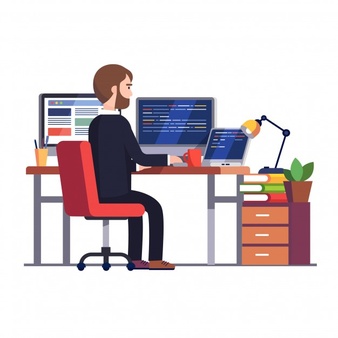 	Nuestro liderazgo levantará al caído. Salmo 110:7.Nuestro liderazgo llamará al cielo. “Yo soy el Alfa y la Omega, el Principio y el Fin. Al que tenga sed le daré a beber gratuitamente de la fuente del agua de la vida.” Ap. 21:6Nuestro liderazgo producirá fe y destrabe emocional. Juan 4:14.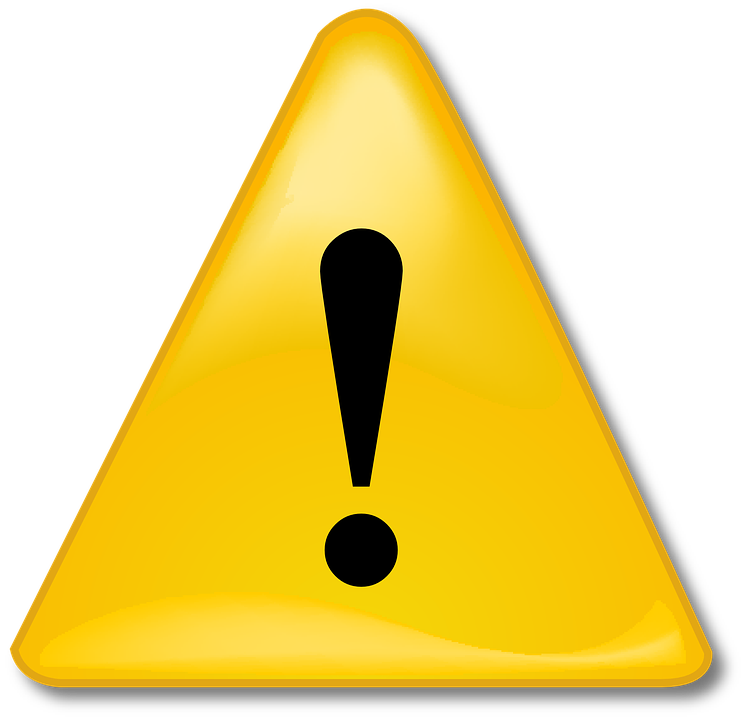 .- 2°P. 2:17. 	Este texto te revela tres características de estas personas que no están cargadas del agua viva pero buscan ser maestros en medio nuestros:>Contumaces. (V.11) Contumaces significa  arrogante, soberbio, que viven para complacerse así mismo y de una actitud autosuficiente. Desprecia el señorío de nuestro Dios. (v.10)>Animalidad. (v.12). Animalidad significa “gente carnal que se mueve por sus sentidos pero no por discernimiento espiritual”. Hablan mal de cosas que no entienden. Sus ojos están lleno de adulterio. No se sacian de pecar. Son hijos de maldición.   >Avaricia. (v.15 al 16). Avaricia es “un corazón idolátrico hacia el dinero”. Ellos son egocéntricos,  no Cristo céntricos.  2ª Pedro 2:1.Ellos usas su don como Balaam,  para buscar saciar su maldad. Ellos quieren el premio de la maldad. Judas 4 “Porque se han infiltrado entre ustedes ciertos individuos, de quienes hace mucho tiempo se escribió que habrían de ser condenados”	TENER UN EQUIPO DE DISCIPULADO SIN EL AGUA VIVA, ES MUY PELIGROSO:Porque esas personas no tienen una condición interna como para ser parte de un equipo.  Ellos no tienen los deseos sanos de superación, ellos viven para su conveniencia.Un principio de todo equipo, es que se prioriza el objetivo del equipo, no de un miembro del equipo.Son personas con una inclinación tóxica hacia destruir relaciones. Son murmuradores. Se manejan con el arte de la seducción. Buscan crear divisiones y contiendas. Tito 3:10 y 11.Tienen su conciencia cauterizada, porque les gusta su vida de pecado, pero también les gusta hacerse conocer con su don por sus intereses egoístas. 1ª Juan 2:19Son tóxicos y no lo reconocen. Son soberbios y arrogantes, así que ellos no reconocerán sus áreas débiles. Ellos pueden ver que todo lo que tocan no funciona, pero siempre dirán que son los demás, nunca ellos.CLAVES FINALES:Renovémonos en su presencia. Salmo 42: 2 y 3. “*	Forjemos el carácter de Cristo en nuestras vidas. Gálatas 2:20Dejémonos guiar por el Espíritu Santo. Juan 16:13 “Cuando venga el Espíritu de la verdad, los guiará para que puedan entender la verdad completa. No hablará por su propia cuenta, sino que dirá únicamente lo que ha oído y les anunciará las cosas que han de suceder.”¡Debemos añorar ser y tener discípulos de agua viva!ACTIVIDAD DE ESTUDIOCompleta el Versículo: Juan 7:38. “El que ____________ en _________, como ________ la ____________________, de _______ ________________________ correrán _____________ de _______________ viva”2.- ¿Qué debemos activar en nuestro liderazgo?___________________________________________________________________________________________3.- ¿Qué tendremos en medio de la aflicción? Explica Isaías 12:3._________________________________________________________________________________________________________________________________________________________________________________________________________________________________________________________________________________4.- Explica las claves para ser discípulos de Agua Viva.____________________________________________________________________________________________________________________________________________________________________________________________________________________________________________________________________________________________________________________________________________________________________________-Información importante  -Si quieres formar parte del Ministerio de Pre-Adolescentes en cualquiera de estas áreas: servidores, consolidación, CCN Films, artes escénicas, decoración, musical o educativa. Comunícate con nosotros a través de nuestro correo electrónico: ccnpreadolescentes@gmail.com¡Corre la voz a más líderes!